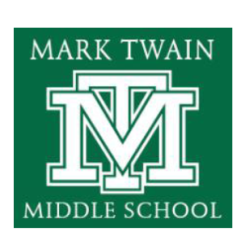 Mark Twain Middle School Summer 2018Name: ___________________________All rising Math 8 students must complete this packet over the summer.  There will be two help sessions offered to students who need assistance completing this assignment.  These sessions are open to all rising Math 8 students.  Students do not need to stay for the entire session and these sessions are not mandatory.  Please check the Twain website for the dates and times of these sessionsConverting and Ordering Rational Numbers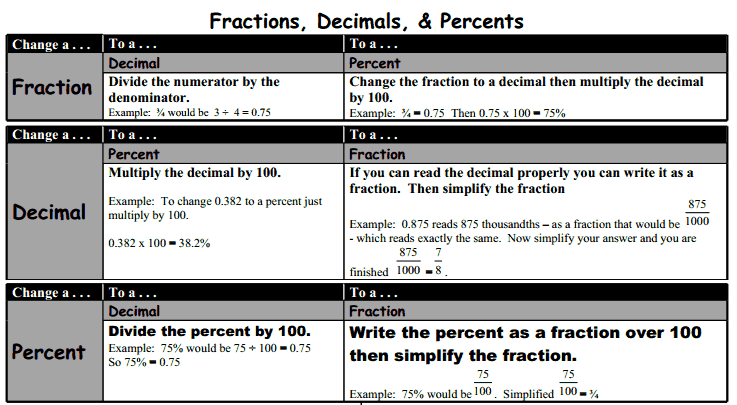 Scientific Notation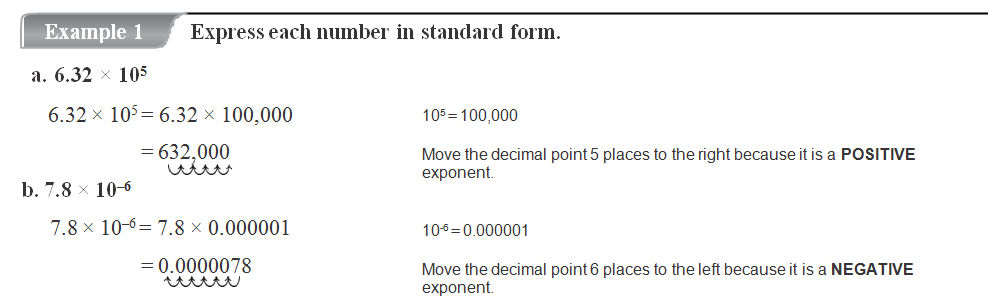 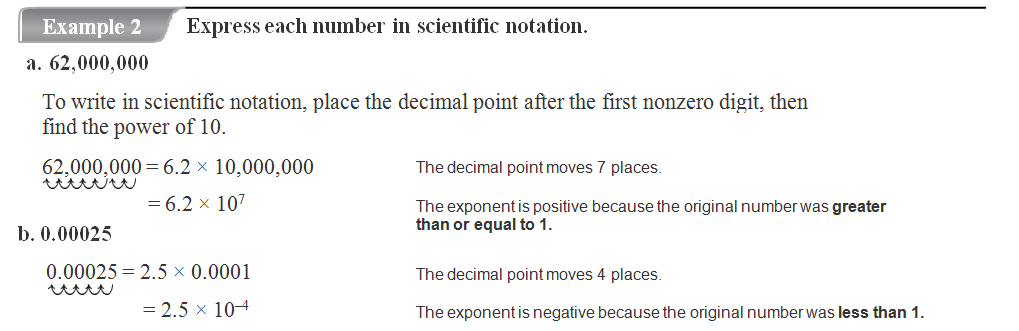 Practice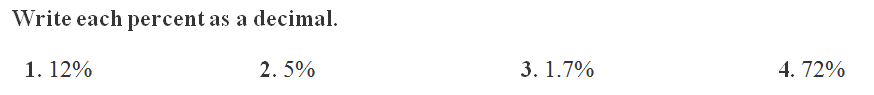 _____			______			______		_____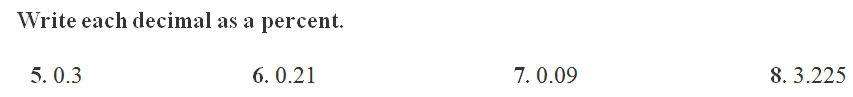 _____			_____				_____			_____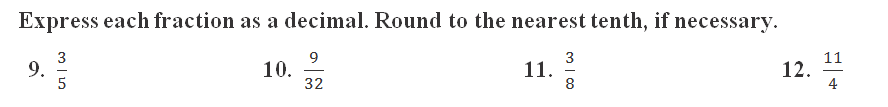 ______		______		______			_____Express each number in standard form: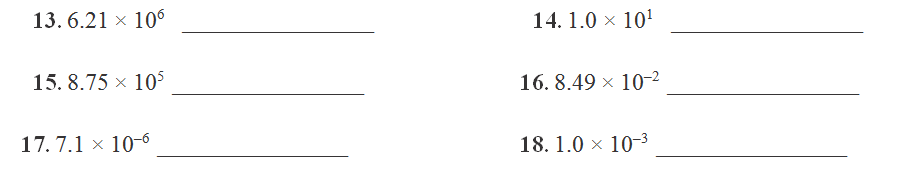 Order the following from least to greatest:  (Hint: Convert them to decimals, and then line up decimal points to order them)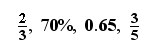 19.                                            _______________________________________

20.                                                   _______________________________________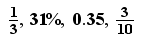 Graphing Ordered PairsExample: Plot the following points on the coordinate plane and label with the appropriate letter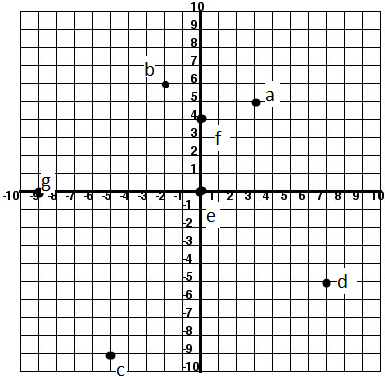 You Try! Plot the following points on the coordinate plane and label with the appropriate letter.  Make sure your points are bold.  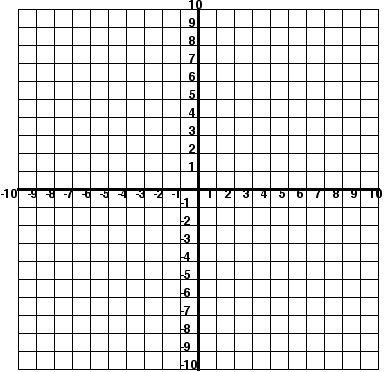 Example: Write the ordered pairs for the following points: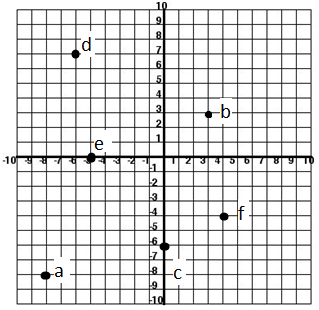 You Try: Write the ordered pairs for the following points: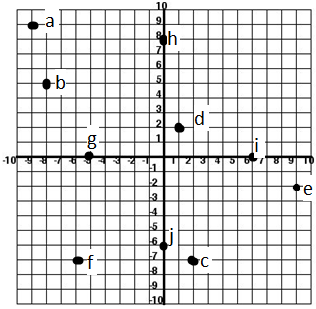 Expressions:Remember:  GEMDASGrouping ( ) or [ }Exponents2Multiplication/Division (from left to right!)Addition/Subtraction (from left to right!)Simplify each expression:EquationsOne Step Equations: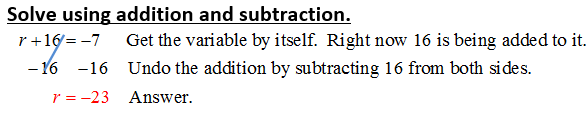 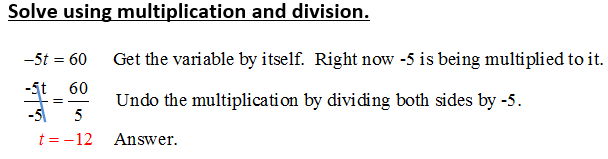 Solve for x, showing each step like above.   1)   					2)   3)    					       4)    5) 7 + w = -10                                    6)    -3c = -24                                              8)   3.5 = g – 62-Step Equations: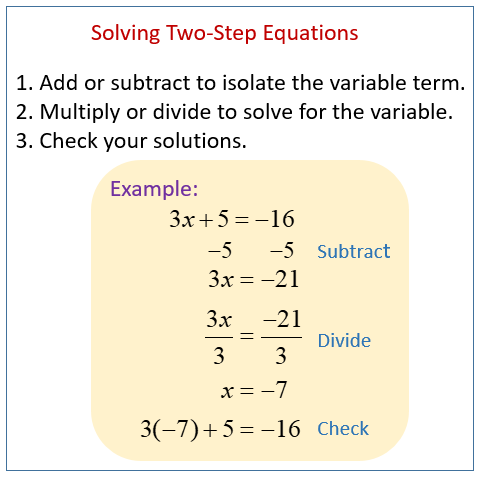 Your Turn: Solve each equation, showing each step.  Check your solution.  1)     80 = 10d – 20					2)     59 = 7x + 103)     5p - 8 = 22						4)     15 + 2x = 755)       = 18					         6)       +  7)                                                  8)    -6 – 3x = 12 + 2